JAK ZOSTAĆ NASZYM UCZNIEM ?TerminDziałanieod 16 maja
do 20 czerwcaZałóż konto na stronie: https://slaskie.edu.com.pl/kandydatwydrukuj wniosek, poproś rodziców o podpis i złóż wniosek                   w naszej szkole (jeśli jesteśmy na pierwszym miejscu)
od 24 czerwca
do 13 lipcaPochwal się świadectwem z ósmej klasy  (wpisz oceny do systemu, dostarcz nam kopię)Pochwal się wynikami z egzaminu ósmoklasisty (wpisz wyniki do systemu, dostarcz nam kopię)20 lipcaUdostępnimy listy kandydatów zakwalifikowanych i kandydatów niezakwalifikowanych (zaloguj się na swoje konto i sprawdź, czy będziesz z nami:)od 20 lipca 
do 25 lipcaJeśli wybrałeś technikum lub szkołę branżową otrzymasz skierowanie na badania lekarskie (lekarz medycyny pracy) od 21 lipca
do 28 lipcaDostarcz oryginały świadectwa ukończenia szkoły podstawowej i oryginał zaświadczenia o wynikach egzaminu ósmoklasisty, 
+ karta zdrowiaPotrzebujemy jeszcze Twoje 2 zdjęcia legitymacyjne                     (poproś fotografa również o wersję elektroniczną, przyda się do dziennika i m-legitymacji)29 lipcaChwila prawdy… – LISTA PRZYJĘTYCHWITAMY W NASZEJ SZKOLE ! 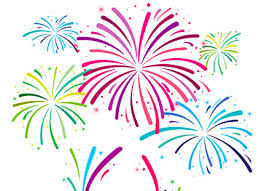 WITAMY W NASZEJ SZKOLE ! 